Общероссийская общественная спортивная организация «Союз танцевального спорта России»Министерство по физической культуре и спорту Ростовской областиУправление по физической культуре и спорту города Ростова-на-ДонуРегиональная спортивная общественная организация «Федерация танцевального спорта РО»Ростовская городская общественная организация «Федерация Танцевального спорта»ТСК «Темп» и ТСК «Степ»Представляют:Открытые Российские соревнования по танцевальному спорту Открытые соревнования Ростовской области по танцевальному спортуОрганизаторы оставляют за собой право переноса времени начала соревнований по мере  необходимости!Данное приглашение  является основанием для вызова спортсменов на соревнование!5 июня . – воскресеньеСпортивно-массовые мероприятияСпорт высших достижений До скорой встречи в Аквапарке!      Глеб Майоров  Игорь ПилипецДаты проведения5 июня 2016 годаМесто проведенияАКВАПАРК «ОСЬМИНОЖЕК», г. Ростов-на-Дону, бул. Комарова, 23ОрганизаторРСОО «ФТС РО», РГОО «ФТС» и ТСК «Темп», ТСК «Степ» Контакт: 8-988-534-43-44  Ольга Майорова,  8-906-425-1111  Елизавета ПилипецПравила проведенияВ соответствии с правилами СТСР. Соревнования танцевальных пар – допускаются только Кавалер + Дама. Соревнования соло – допускаются мальчики.Условия участия парПроезд, проживание, питание за счет командирующих организацийНаграждение победителейКубки, грамоты и медали для финалистов соревнований. ВСЕ СПОРТСМЕНЫ НАГРАЖДАЮТСЯ БЕСПЛАТНЫМИ БИЛЕТАМИ В АКВАПАРК «ОСЬМИНОЖЕК»СудьиСТСР и РСОО «ФТС РО»РегистрацияПредварительная регистрация на сайте: www.ftsro.ru – обязательно!А так же за 1,5 часа до начала соревнования по квалификационным книжкам, паспортам или свидетельствам о рождении. Наличие медицинской справки и страхового свидетельства  – обязательно!Прием заявок на проживаниеРасселение – САМОСТОЯТЕЛЬНО!Регистрационный взнос с парыНе выше нормативов, установленных СТСР.Допуск тренеровБесплатно по списку тренеров, пары которых заняты в турнире.Размер площадкиПаркет: 14 х . Наличие пластиковых накаблучников на обуви партнёрши – обязательно!Счетная комиссияг. Ростов-на-Дону, Козаренко  Александр и  Галина: «Ballroom  Dances v.3.22» от. 30.06.07 г.Ведущийг. Ростов-на-Дону, г. Таганрог Филимонова Т.ЗвукОдинцов Вадим,  г. Таганрог№Возрастная категорияСоло/парыВозрастКлассмастерстваТанцыНачало1.Дети-0 (беби)     Соло.р. и младшеII(W,Ch)I отд.10:002.Дети-1     Соло.р. и младшеII(W,Ch)I отд.10:003.Дети-2 Соло2005 – .р.II(W,Ch)I отд.10:004.Юниоры-1+ Юниоры-2Соло2001 – .р.II(W,Ch)I отд.10:005.Дети-0 (беби)     Пары.р. и младшеII(W,Ch)I отд.10:006.Дети-1     Пары.р. и младшеII(W,Ch)I отд.10:007.Дети-2 Пары2005 – .р.II(W,Ch)I отд.10:008.Юниоры-1+ Юниоры-2Пары2001 – .р.II(W,Ch)I отд.10:009.Дети-0 (беби)     Соло.р. и младшеIV(W,Q,S,Ch)II отд.11:0010.Дети-1     Соло.р. и младшеIV(W,Q,S,Ch)II отд.11:0011.Дети-2 Соло.р. и младшеIV(W,Q,S,Ch)II отд.11:0012.Юниоры-1+ Юниоры-2Соло2005 – .р.IV(W,Q,S,Ch)II отд.11:0013.Дети-0 (беби)     Пары.р. и младшеIV(W,Q,S,Ch)II отд.11:0014.Дети-1                            Пары2001 – .р.IV(W,Q,S,Ch)II отд.11:0015.Дети-2                           Пары.р. и младшеIV(W,Q,S,Ch)II отд.11:0016.Юниоры-1+ Юниоры-2Пары.р. и младшеIV(W,Q,S,Ch)II отд.11:0017.Дети-1 + Дети-2                           Соло2005 г.р. и младшеVI(W,Q,V,S,Ch,J)III отд.12:0018.Юниоры-1+ Юниоры-2Соло2001 – .р.VI(W,Q,V,S,Ch,J)III отд.12:0019.Дети-1 + Дети-2                           Пары2005 г.р. и младшеVI(W,Q,V,S,Ch,J)III отд.12:0020.Юниоры-1+ Юниоры-2Пары2001 – .р.VI(W,Q,V,S,Ch,J)III отд.12:0021-22-23-24Дети-1 + Дети-2                           Соло/ Пары.р. и младшеКУБКИ: МЕДЛЕННЫЙ ВАЛЬС«ЧА-ЧА-ЧА»IV отд.13:0025-26-27-28Юниоры-1+ Юниоры-2Соло/ Пары2001 – .р.КУБКИ: МЕДЛЕННЫЙ ВАЛЬС«ЧА-ЧА-ЧА»IV отд.13:00№КатегорияКласс мастерстваВозрастПрограммаОтделение/начало1.Дети-1«Е» кл..р. и младше6 т.1 отд.                   13:302.Дети-2«Е» кл.2005 – .р. 6 т.1 отд.                   13:303, 4.Юниоры-1+2«Е» кл.2001 – 2004 г.р. St./La.1 отд.                   13:305.Молодёжь+Взрослыедо «D» кл..р. и старше8 т.1 отд.                   13:306, 7.Дети-1+ Дети-2«Е» кл..р. и младшеSt./La.2 отд.                 15:008.Юниоры-1+2 «Е» кл.2001 – .р. 6 т.2 отд.                 15:009, 10.Молодёжь+Взрослыедо «D» кл..р. и старшеSt./La.2 отд.                 15:0011, 12.Дети-2до «D» кл.2005 – .р.St./La.3 отд.                 16:3013, 14.Юниоры-1до «D» кл.2003 – .р. St./La.3 отд.                 16:3015, 16.Юниоры-2до «D» кл. 2001 - .р. St./La.3 отд.                 16:3017, 18Молодёжь+Взрослые«E» кл..р. и старшеSt./La.3 отд.                 16:3019, 20Молодёжь+Взрослыедо «С» кл..р. и старшеSt./La.3 отд.                 16:3021.Юниоры-1   до «С» кл.2003 – .р.St.4 отд.                 18:0022.Юниоры-1до «С» кл.2003 – .р.La.4 отд.                 18:0023, 24.Юниоры-2до «С» кл. 2001 – 2002 г.р.St./La.4 отд.                 18:0025.Молодёжь+Взрослые«E» кл..р. и старше6 т.4 отд.                 18:00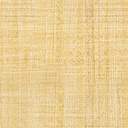 